C’est quoi ?C’est quoi ?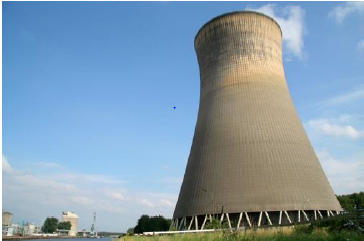 Tour de refroidissement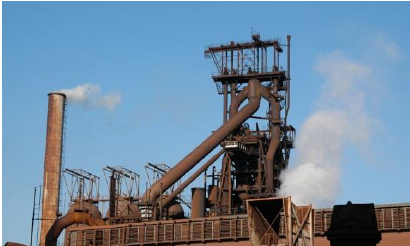 Haut fourneau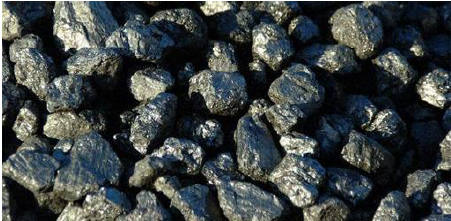 Charbon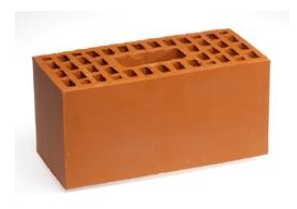 Produit semi-fini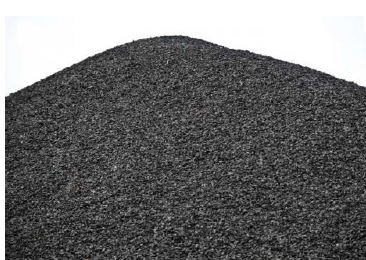 Marchandises en vrac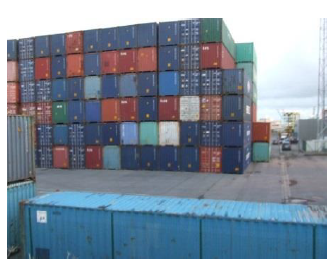 Conteneur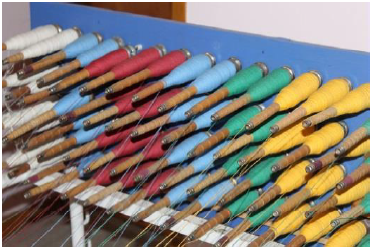 Usine de tissage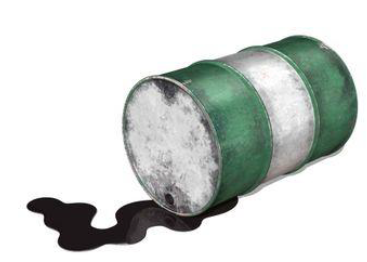 Pétrole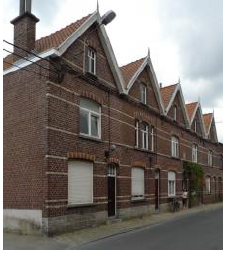 Maison d’ouvrier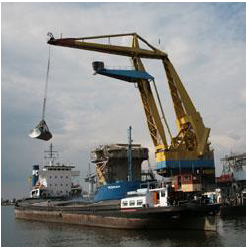 ManutentionnairesCe n’est pas ça !Ce n’est pas ça !Ce n’est pas ça !Ce n’est pas ça !Ce n’est pas ça !Ce n’est pas ça !Ce n’est pas ça !Ce n’est pas ça !Ce n’est pas ça !Ce n’est pas ça !Ce n’est pas ça !Ce n’est pas ça !